Ali Smith ‘Gezelschap’ (via Google Books, paginanummering niet gevonden)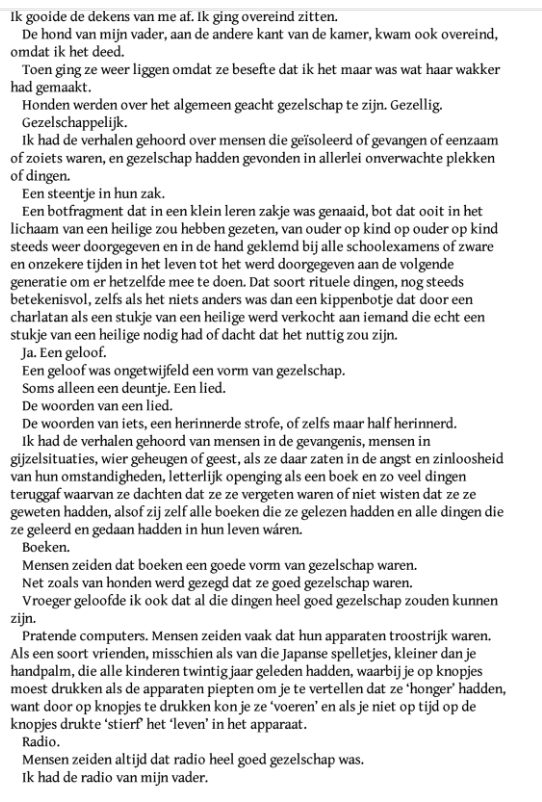 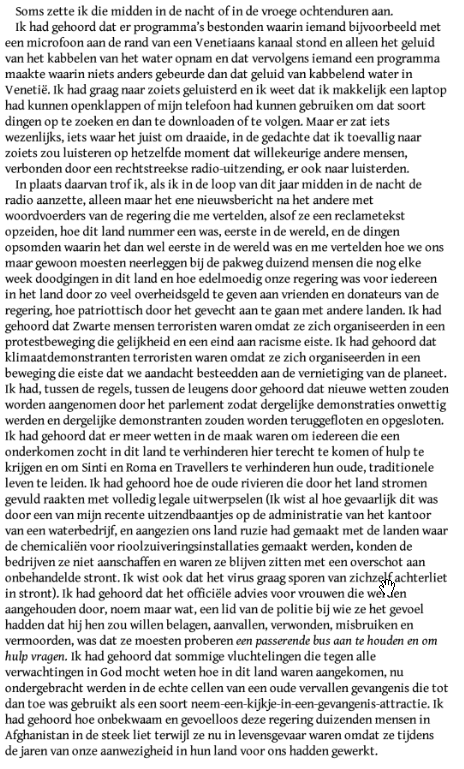 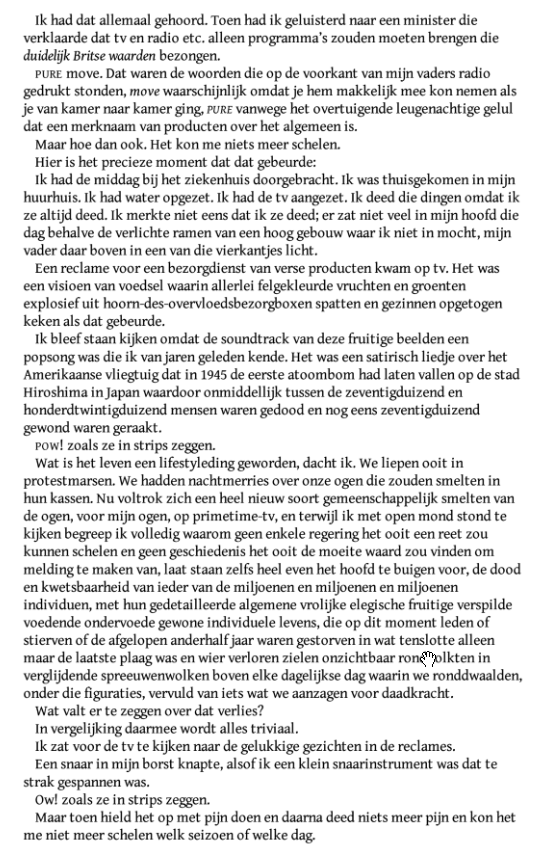 